	Broj: 5-Su-580/19.-11	U Sisku 22. travnja 2020.	Na temelju članka 24. Sudskog poslovnika ("Narodne novine" broj 37/14, 37/14, 49/14, 8/15, 35/15, 123/15, 45/16, 29/17, 33/17, 34/17, 57/17, 101/18, 119/18, 81/19), donosim IZMJENU GODIŠNJEG RASPOREDA POSLOVAZA 2020. GODINUod 22. travnja 2020. 	1. U odjeljku C) Sudski odjeli; 2) Kazneni odjel; d) Odjel za mladež (str. 16) u popisu sudaca za mladež dodaje se točka 4. i glasi:"4. Ivan Stipčić - sudac istrage za mladež- predsjednik ili član drugostupanjskog vijeća za mladež- predsjednik ili član izvanraspravnog vijeća za mladež- član kaznenog optužnog vijeća za mladež- imenovan do 22. travnja 2025.	2. U točci 5. Postupanje u predmetima koji se vode prema Zakonu o zaštiti osoba s duševnim smetnjama ("R1") mijenja se broj točke u broj 11., čime točka 11. postaje točka 12, a točka 12. postaje točka 13.	U navedenoj točci mijenjaju se rokovi ovlaštenja i to: kod sutkinje Lucijane Vukelić u "od 01. siječnja 2020."; kod sutkinje Jadranke Krbot u "od 01. siječnja 2020."; kod sutkinje Martine Budinski Modronja u "27. travnja 2020."; kod sutkinje Marijanke Salopek u "od 27. travnja 2020.".	Uputa o pravom lijeku:Svaki sudac i sudski savjetnik može u roku od 3 dana izjaviti prigovor predsjedniku suda na dostavljenu izmjenu godišnjeg rasporeda poslova. Službenici i namještenici mogu u roku od 3 dana dostaviti primjedbu predsjedniku suda na dostavljenu izmjenu godišnjeg rasporeda poslova. 								                PREDSJEDNICA  									    Lucijana Vukelić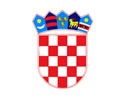 Republika HrvatskaŽupanijski sud u SiskuUred predsjednice